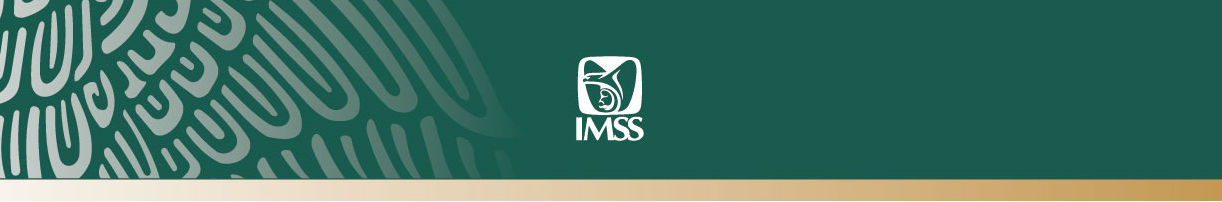 Ciudad de México a 27 de febrero de 2019.No. 049/2019.IMSS PREVÉ AUMENTAR EN 14 POR CIENTO LAS DONACIONESY 10 POR CIENTO LOS TRASPLANTES AL AÑOSe fortalecerá el programa de trasplantes con personal y equipamiento, la difusión de los beneficios de la donación y el envío oportuno de órganos y tejidos a pacientes que esperan una oportunidad de vidaEl Instituto cuenta con 75 hospitales con licencia sanitaria de donación y 54 médicos dedicados exclusivamente a la obtención de donaciones, además de 182 médicos capacitados en la materiaCon motivo del Día Mundial del Trasplante, a conmemorarse este 27 de febrero, el Instituto Mexicano del Seguro Social (IMSS) informa que la actual administración se ha trazado como objetivo lograr un incremento anual de 14 por ciento en la obtención de donaciones y de 10 por ciento en la realización de trasplantes, lo que permitirá cambiar la calidad y expectativa de vida que tienen miles de derechohabientes que esperan un órgano o tejido.El encargado del Programa Institucional de Donación y Trasplantes, doctor Ignacio Guerra Gallo, destacó que en 2018 se lograron concretar mil 60 donaciones de uno o más órganos y tejidos; para este año se tiene como meta aumentar, por lo menos, 148 procuraciones más de órganos. En lo que se refiere a trasplantes, el año pasado se efectuaron 3 mil 411 y se proyecta realizar 341 procedimientos adicionales de riñón, córnea, hígado, corazón y células progenitoras hematopoyéticas (para restaurar la función de la médula ósea).En lo que va de 2019, dijo, del 1 de enero al 15 de febrero se han obtenido 138 donaciones y llevado a cabo 393 trasplantes, por lo que hay optimismo en cumplir con las metas institucionales planteadas.Señaló que en el Instituto se trabajará de manera prioritaria para incrementar la obtención de donaciones cadavéricas, es decir, de pacientes que fallecen por muerte cerebral debido a algún traumatismo de cráneo o derrame, lo que permite aprovechar varios de sus órganos y tejidos.Asimismo, apuntó, se favorecerá el envío oportuno de pacientes candidatos a trasplantes y se fortalecerán los programas de trasplantes con más personal y equipamiento, además de incrementar la difusión de la importancia de esta acción altruista y sensibilizar a los derechohabientes y sus familias para lograr más donaciones.El doctor Guerra Galló informó que del total de trasplantes que se llevan a cabo en el país, poco más de 7 mil 300, el 46 por ciento se realizan en el Seguro Social; además, siete de cada 10 de trasplantes de corazón y la mitad de los renales se hacen en el IMSS.Para ello, dijo, se cuenta con 27 hospitales en los cuales se efectúan los trasplantes con 182 médicos capacitados. Esta actividad se complementa con la Red Institucional de Donación, conformada por 75 hospitales con licencia sanitaria para la procuración de órganos y 54 médicos dedicados exclusivamente a la coordinación de donación.No obstante el esfuerzo institucional, el especialista reconoció la necesidad de incrementar el número de unidades médicas con licencia para obtener donaciones y realizar los procedimientos, pues la lista de pacientes en espera de un trasplante a nivel nacional supera las 22 mil personas, de los cuales más de 12 mil son derechohabientes del Seguro Social.Agregó que hay mucho por hacer, ya que la tasa de trasplantes por millón de habitantes en nuestro país es baja comparada con países desarrollados o incluso latinoamericanos; sin embargo, con los esfuerzos emprendidos la brecha se va acortando: por ejemplo, en trasplante renal, el mayor demandada en el país, en Argentina se efectúan 26.3 trasplantes por millón de personas; en Brasil, 26.7; Chile, 16.8, y México 23.1, pero en el IMSS la tasa es de 27.1, así que al comparar con América Latina, el IMSS se encuentra a la vanguardia en trasplante de riñón.Por su parte, el doctor José Cruz Santiago, jefe del Programa de Trasplantes del Hospital de Especialidades de Centro Médico Nacional La Raza, destacó que el trasplante representa una alternativa de vida para miles de pacientes con enfermedades tales como males cardiacos, cirrosis hepática o insuficiencia renal crónica, y permite la reincorporación de las personas a su actividad laboral o social, como entes productivos que hacen una vida prácticamente normal.Recordó que a lo largo de los años, el Instituto ha sido pionero en diversos tipos de trasplantes en México e incluso en América Latina, como fue el caso del de corazón y que en la actualidad se ofrecen técnicas innovadoras para procedimientos más seguros e incluso que ayuden a una más rápida recuperación, por ejemplo, los donadores de riñón que de manera altruista benefician a otra persona que lo necesita, mediante laparoscopia se realizan pequeñas incisiones y se retira este órgano, sin necesidad de una gran abertura.Para ser donador voluntario de órganos y tejidos, cualquier persona que así lo desee puede consultar la página de internet del Centro Nacional de Trasplantes: https://www.gob.mx/cenatra o visitar la página del IMSS en la liga: http://www.imss.gob.mx/salud-en-linea/donacion-organos, donde se podrá registrar como donador.---ooo0oo---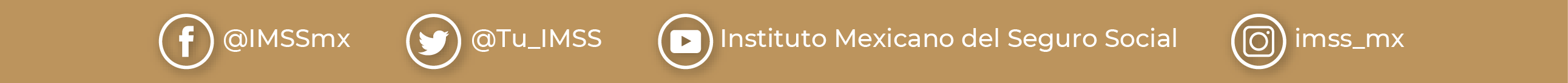 